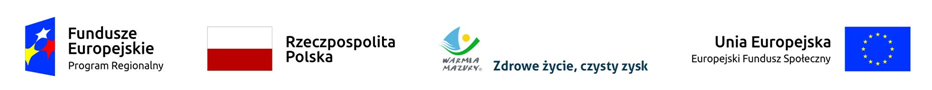 		Załącznik nr 2                                                                                                                                             ........................................                                                                                                                            		 (miejscowość, data)O-IV.2600.10.6.2019                                       FORMULARZ OFERTOWYna wykonanie usługi o wartości netto poniżej 30 000 EUROW niniejszym zapytaniu nie stosuje się przepisów ustawy pzp (art. 4 pkt 8).WYKONAWCA:….................................….………………………………………………………………………………………(Nazwa Wykonawcy)….................................….………………………………………………………………………………………(adres Wykonawcy)	….................................….………………………………………………………………………………………(adres do korespondencji)….................................….…………. (województwo)tel...................................., fax ........................................, e-mail …….…@....................................,NIP .............................................................. , REGON   …..................................….…………….. ,  1.Odpowiadając na zapytanie ofertowe, którego przedmiotem zamówienia jest wykonanie usługi polegającej na przetłumaczeniu przez tłumacza przysięgłego z języka polskiego na język włoski zawiadomienia o wszczęciu postępowania administracyjnego z urzędu.*Zamawiający informuje, że zawarte w powyższej tabeli ilości stron (kolumna 4) to dane maksymalnej ilości stron.   Zgodnie z zapisami Szczegółowego opisu przedmiotu zamówienia Zamawiający przewiduje: Tekst podlegający tłumaczeniu wynosi min. 2 max. 5 stron obliczeniowych.	2. Oferujemy całkowite wykonanie przedmiotu zamówienia, za ceną ofertową brutto: ....................................... zł (słownie ...................................................................... ) w tym należny podatek VAT, zgodnie z wypełnionym formularzem.3.  Cena ofertowa określona w ust. 2 zawiera wszystkie koszty związane z całkowitym wykonaniem przedmiotu  zamówienia.4.  Wartość wskazana w kolumnie 3 jest wartością jednostkową, która będzie obowiązywała w trakcie całego okresu umowy i stanowić będzie podstawę wynagrodzenia Wykonawcy.5. Wyrażamy zgodę na zapisy zawarte w ust. 1 i nie będziemy dochodzić roszczeń z tytułu zmian ilościowych stron obliczeniowych.6. Oświadczamy, że ja (imię i nazwisko) …………..……….…………...……………….. niżej podpisany jestem upoważniony do reprezentowania Wykonawcy w niniejszym zapytaniu ofertowym o udzielenie zamówienia publicznego na podstawie ……………………………………………………………………7. Akceptujemy terminy płatności określone przez Zamawiającego w zapytaniu ofertowym.8. Oświadczamy, że wykonamy przedmiot zamówienia zgodnie ze szczegółowym opisem przedmiotu zamówienia stanowiącym załącznik nr 1 i do ogłoszenia o zapytaniu ofertowym.9. Oświadczamy, że uważamy się za związanych niniejszą ofertą  przez okres 30 dni od upływu terminu składania ofert.10. Oświadczamy, że wzór umowy będący załącznikiem do zapytania ofertowego został przez nas zaakceptowany 
i zobowiązujemy się w przypadku wyboru naszej oferty do zawarcia umowy na proponowanych  warunkach, w miejscu 
i terminie wyznaczonym przez Zamawiającego.11. Przedmiot umowy zostanie wykonany w terminie: do 5 dni roboczych liczonych od dnia dostarczenia tekstu  do tłumaczenia.12. Oświadczam, że zapoznałem się z Klauzulą Informacyjną (Rozdział XIII zapytania ofertowego)...............................................................                                                                                            podpis i imienna pieczątka osoby upoważnionej do reprezentowania WykonawcyLp.Rodzaj usługiCena jednostkowa brutto (zł) za jedno tłumaczenie 
(tekst do 1125 znaków)Ilość stron obliczeniowych 
(przez stronę obliczeniową rozumie się stronę zawierającą 1125  znaków wraz ze spacjami)Całkowita cena brutto (zł)12345 ( 3 x 4 )Tłumaczenie pisemne przysięgłe z języka polskiego na język włoski5*Razem cena całkowita brutto (zł)Razem cena całkowita brutto (zł)Razem cena całkowita brutto (zł)Razem cena całkowita brutto (zł)